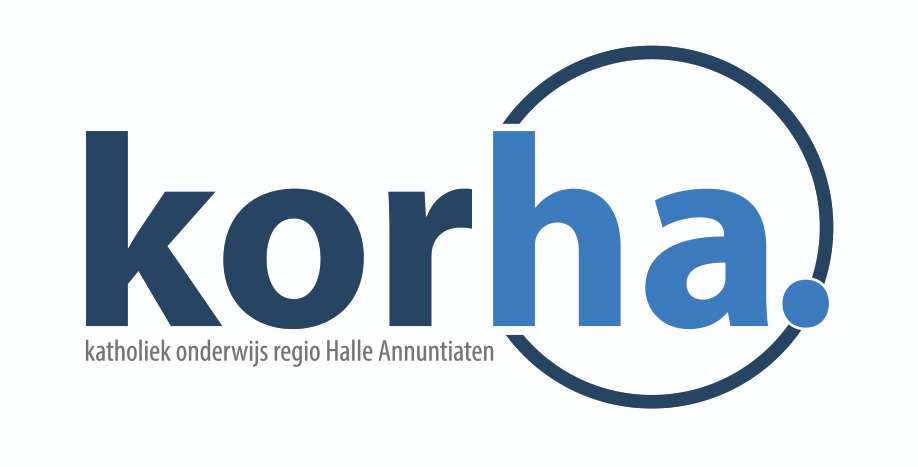 VACATURE: LEERKRACHTScholengemeenschap KORHA basisRegio: Sint-Pieters-LeeuwFunctieomschrijvingVrije basisschool Sint-Lutgardis van scholengemeenschap KORHA basis, zoekt een leerkracht, kleuter/lager om het zorgteam te versterken en dit tot het einde van het schooljaar.ProfielVereiste studiesProf. Bachelor Onderwijs: Lager onderwijsProf. Bachelor Onderwijs: KleuteronderwijsCompetentiesLESOPDRACHT:Lessen voorbereidenLeerdoelstellingen bepalen en een planning van pedagogische activiteiten opstellenPedagogische methodieken toepassenEvaluerenDifferentiërenKindvriendelijke attitudeSCHOOLOPDRACHT:Samenwerken met schoolteamFlexibel omgaan met veranderende omstandighedenZelfstandig werkenCommuniceren: oudercontacten, Smartschool, personeelsvergaderingen ...Deelnemen aan schoolactiviteitenAanbodContractContract van bepaalde duur:  tot 30 juni 2021Voltijds (deeltijdse opdracht is bespreekbaar)Verlenging mogelijkOndersteuningWarm en dynamisch teamAanvangsbegeleidingAndere voordelenMakkelijk bereikbaar met openbaar vervoerFietsvergoedingPlaats tewerkstellingVBS Sint-LutgardisA. Quintusstraat, 451600 Sint-Pieters-Leeuw02/377.16.29SolliciterenInteresse? Vragen? Neem dan contact op met Veerle Cannoot en/of stuur je cv en motivatiebrief naar directie@vbszuun.be 